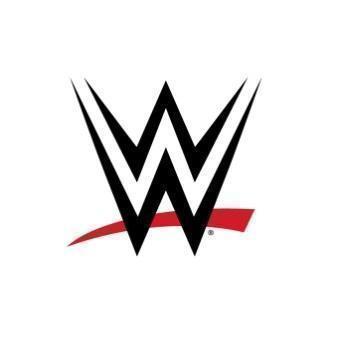 WWE CLASH AT THE CASTLE:IL SOGNO INFRANTO DI DREW MCINTYRE
CM PUNK AIUTA PRIEST CHE RIMANE CAMPIONECODY RHODES FA ARRENDERE AJ STYLESSAMI ZAYN RESTA INTERCONTINENTAL CHAMPIONBAYLEY SUPERA ANCHE PIPER NIVEN
FYRE E DOWN NUOVE CAMPIONESSE DI COPPIA16 giugno 2024 - Una delusione immensa per Drew McIntyre. Di fronte alla sua gente lo scozzese manca la vittoria del World Heavyweight Championship e viene penalizzato da CM Punk, che interviene e consegna il successo a Damian Priest, che resta campione. McIntyre, ancora a un passo dal titolo, viene beffato dal suo più grande rivale di fronte al pubblico dell’OVO Hydro di Glasgow, sold out per WWE Clash at the Castle: Scotland, grandissimo evento che ha comunque esaltato i fan presenti all’arena, nonostante la sconfitta di Drew. Se McIntyre non è riuscito a vincere il titolo nonostante l’assenza a bordo ring del Judgment Day, si può dire la stessa cosa di AJ Styles, ammanettato alla seconda corda e costretto ad arrendersi a Cody Rhodes. Potrebbe essere stata l’ultima occasione per il WWE Championship per il fenomenale. Una collisione con Maxxine Dupri fa abbandonare il ring a Otis e lascia solo Chad Gable, ancora sconfitto da Sami Zayn, che resta Intercontinental Champion grazie all’Helluva Kick. Prosegue il regno di Bayley, iniziato a WrestleMania XL. La campionessa batte anche Piper Niven dopo un match durissimo. Grande soddisfazione per Alba Fyre e Isla Down, che ottengono il Women’s Tag Team Championship e spodestano Cargill e Belair. Pubblico in delirio per le britanniche, osannate dopo la vittoria. Qui sotto i risultati di tutti i match: Undisputed WWE Championship - I Quit Match
Vincitore: Cody Rhodes vs AJ StylesTriple Threat Tag Team Match - Women’s Tag Team Championship
Vincitrici: Alba Fyre & Isla Down vs Bianca Belair & Jade Cargill vs Shayna Baszler & Zoey StarkIntercontinental Championship
Vincitore: Sami Zayn vs Chad GableWWE Women’s Championship
Vincitore: Bayley vs Piper NivenWorld Heavyweight Championship
Vincitore: Damian Priest vs Drew McIntyreA proposito di WWE
WWE, parte di TKO Group Holdings (NYSE:TKO), è un’organizzazione di media integrati e leader riconosciuto nell’intrattenimento globale. La società comprende un portfolio di imprese che creano e distribuiscono contenuti originali 52 settimane l’anno per un pubblico globale. WWE si dedica all’intrattenimento per tutta la famiglia nei suoi programmi televisivi, pay per view, contenuti digitali e piattaforme di pubblicazione. La programmazione WWE (TV-PG, con programmi per famiglie), raggiunge più di 900 milioni di case nel mondo in 25 lingue differenti. WWE Network, la prima network premium over-the-top 24 ore su 24 su 7 giorni che include tutti i pay-per-view, la programmazione prevista e un enorme archivio di video-on-demand, è attualmente disponibile in circa 165 paesi. Ulteriori informazioni su WWE si possono trovare su wwe.com e corporate.wwe.com. Noesis per WWESara Oliverio: sara.oliverio@noesis.net Francesco Palmerini: francesco.palmerini@noesis.netFederica Silva: federica.silva@noesis.netTelefono: +39 02 8310511